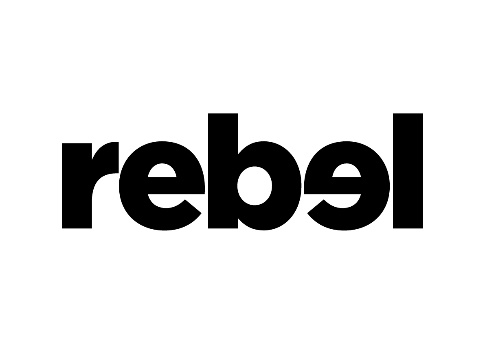 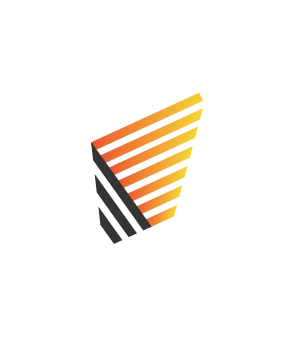 WA Community Sport
Champion of the MonthNomination FormNominations are to be submitted with at least one photograph with approval for use for promotional purposes.  Please refer to the information available separately and lodge nominations and images with Matt Bamford – mattbamford@sportwest.com.au or call Matt on 0419 287 024 with enquiries.Nominee InformationSportWest Member Details (if not completed by a SportWest Member, the endorsement of the Member organisation will be required for the nomination to be valid).Performance Details (please use as much space as necessary to share the story)Please use the space below to describe the performance and/or contribution of a person from community sport.  The description should include as much detail as possible about the performance, including the relevant date/s and location/s.Nominee NameSportMobile NumberEmail AddressNomination submitted by (organisation name)Nomination submitted by (organisation name)Nominated by (contact personNominated by (contact personMobile NumberEmail Address